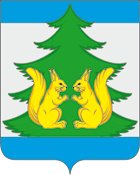 Контрольно-счетная комиссия муниципального образования«Ленский муниципальный район»ул. Бр.Покровских, д.19, с.Яренск, Ленский р-н, Архангельская область 165780, тел.(818 59) 5-25-84, email ksklensky@mail.ru________________________________________________     Главе МО «Ленский муниципальный район» А.Г. ТорковуЗаключение на отчет  об исполнении  бюджета МО «Ленский муниципальный район» за 9 месяцев 2014 годаВ соответствии с: Бюджетным кодексом Российской Федерации,  решением Собрания депутатов от  18 июня  2014 года № 34-н «Об утверждении «Положения о бюджетном процессе в МО «Ленский муниципальный район»,  в рамках экспертно-аналитической деятельности  плана работы контрольно-счётной комиссии на 2014 год  подготовлено заключение на отчет об исполнении бюджета МО «Ленский муниципальный район» за 9 месяцев 2014 года.  Заключение подготовлено   на основании данных   отчета об исполнении бюджета МО «Ленский муниципальный район» за 9 месяцев 2014 года. В соответствии с требованиями статьи 264.2 БК РФ,  статьи 36 «Положения о бюджетном процессе в МО «Ленский муниципальный район» отчёт утверждён Постановлением Администрации муниципального образования «Ленский муниципальный район»  15 октября 2014 года № 535.  Представлен в Собрание депутатов и КСК МО «Ленский муниципальный район»  в установленные сроки. Так же в соответствии с Решением Собрания депутатов МО «Ленский район» от 15.06.2007 года № 159-н «Об утверждении ежеквартальных сведений о ходе исполнения бюджета МО «Ленский район» и о численности муниципальных служащих органов местного самоуправления МО «Ленский район» с указанием фактических затрат на их денежное содержание» и  Решением Собрания депутатов МО «Ленский район» от 18.06.2014 года №34-н «Об утверждении Положения о бюджетном процессе в МО «Ленский муниципальный район» представлены   Сведения по состоянию на 01.10.2014 года о ходе исполнения бюджета, о численности и денежном содержании муниципальных служащих, Пояснительная записка к сведениям  об исполнении бюджета за 9 месяцев 2014 года и дополнительно представлен Анализ исполнения бюджета МО «Ленский муниципальный район» за 9 месяцев 2014 года.         1. Исполнение основных характеристик бюджета Ленского муниципального  района за 9 месяцев 2014г.     Решением Собрания депутатов МО «Ленский муниципальный район» от 11 декабря 2013 года № 8-н  «О бюджете муниципального образования «Ленский муниципальный район  на 2014 год»    утверждены основные характеристики бюджета муниципального района  на 2014 год:общий объем доходов бюджета МО в сумме  472762,5 тыс. руб. общий объем расходов бюджета МО в сумме 481446,3 тыс. руб. дефицит бюджета МО  в сумме 8683,8 тыс. руб.       За 9 месяцев 2014 года бюджет уточнялся  три раза  Решениями Собрания депутатов МО « Ленский муниципальный район»: № 14-н от 26.02.2014г., №28-н от 16.04.2014 г., №38-н от 18.06.2014г. и на 1 октября  2014 года бюджет утверждён: по доходам в сумме 531678,0 тыс. рублей, по расходам в сумме 551539,3 тыс. рублей, с дефицитом бюджета в сумме 19861,3 тыс. рублей.  В результате внесенных изменений параметры бюджета изменились в сторону увеличения: * по доходам  на сумму 58915,5 тыс. руб. (за счёт увеличения безвозмездных поступлений, в т.ч. от увеличения суммы предоставленных МО иных межбюджетных трансфертов - 1085,1 тыс. руб.; прочих поступлений от негосударственных организаций – 68000,0 тыс. руб.; за счет уменьшения межбюджетных субсидий – 10103,1 тыс. руб., субвенций – 66,5 тыс. руб.).        * по расходам на сумму 70093,0 тыс. руб. за счёт: увеличения расходов на:       - общегосударственные вопросы на сумму 82,6 тыс. руб., в т. ч. на функционирование законодательных (представительных) органов государственной власти и представительных органов муниципальных образований – + 7,3 тыс. руб.,на функционирование Правительства Российской Федерации, высших исполнительных органов государственной власти субъектов Российской Федерации, местных администраций – +169,6 тыс. руб., на обеспечение деятельности финансовых, налоговых и таможенных органов и органов финансового (финансово-бюджетного) надзора - -179,0 тыс. руб., на другие общегосударственные вопросы - +84,7 тыс. руб.;     -  национальная безопасность и правоохранительная деятельность на сумму 5,0 тыс. руб., в том числе на  защиту населения и территории от последствий чрезвычайных ситуаций природного и техногенного характера, гражданская оборона - +5,0 тыс. руб.;   -  национальная экономика на 1234,6 тыс. руб., в том числе на  топливно-энергетический комплекс - +700,9 тыс. руб., на сельское хозяйство и рыболовство -      -49,5 тыс. руб., на  другие вопросы в области национальной экономики - +583,2 тыс. руб.;    -  жилищно-коммунальное хозяйство на 25062,0 тыс. руб., в том числе на жилищное хозяйство - +6925,1 тыс. руб., на коммунальное хозяйство - +18136,9тыс. руб.;   - образование на 37102,9 тыс. руб., в том числе на  дошкольное образование - +30228,2 тыс. руб., на общее образование - +4374,7 тыс. руб., на другие вопросы в области образования - +2500,0 тыс. руб.;  - культура и кинематография на 13179,6 тыс. руб., в том числе на культуру – +13179,6 тыс.руб.;   - социальная политика на 1503,0 тыс. руб., в том числе  социальное обеспечение населения - +1574,9 тыс. руб., другие вопросы в области социальной политики –-71,9 тыс. руб.;   -  физическая культура и спорт на 465,2 тыс. руб., в том числе физическая культура – 465,2 тыс. руб.;       уменьшения расходов на:- межбюджетных трансфертов общего характера бюджетам субъектов Российской Федерации и муниципальных образований на 8541,9 тыс. руб., в том числе иные дотации - -10258,8 тыс. руб., прочие межбюджетные трансферты общего характера - +1716,9 тыс. руб.Дефицит  бюджета увеличился  на сумму  11177,5 тыс. руб.      В ходе проверки выявлены расхождения бюджетных назначений,  утвержденных  решениями Собрания депутатов с  данными планов отчета об исполнении бюджета за 9 месяцев 2014 года, утверждённого Постановлением Администрации МО «Ленский  муниципальный район» 15 октября  2014 года № 535: (тыс. руб.)                                         В соответствии  пунктом 3 статьи  217 Бюджетного кодекса, статьи 26  решения Собрания депутатов от  18.06.  2014 года № 34-н «Об утверждении «Положения о бюджетном процессе в МО «Ленский муниципальный район и статьи 12 решения Собрания депутатов МО «Ленский муниципальный район» от 11 декабря 2013 года № 8-н  «О бюджете муниципального образования «Ленский муниципальный район  на 2014 год»     руководитель финансового органа может  внести изменения в сводную бюджетную роспись в случае получения субсидий, субвенций, иных межбюджетных трансфертов, безвозмездных поступлений, имеющих целевое значение, в случае перераспределения бюджетных ассигнований по отдельным разделам, подразделам, целевым статьям и видам расходов в пределах общего объема бюджетных ассигнований, предусмотренных главному распорядителю бюджетных средств в текущем финансовом году. Из таблицы следует, что руководитель финансового органа вносит изменения в сводную бюджетную роспись по отдельным разделам, подразделам, целевым статьям и видам расходов увеличивая или уменьшая общий объем бюджетных ассигнований.     Выявленные расхождения следует внести в решение о бюджете для  соблюдения принципа прозрачности (открытости) муниципального бюджета. Не принятый на сентябрьской сессии проект изменений в бюджет предполагал уточнение  расходов до суммы 685846,3 тыс.руб., т.е. в случае принятия проекта отклонения составили бы 39767,7 тыс.руб. 2. Исполнение бюджета   Ленского муниципального района за 9 месяцев  2014 года.           В соответствии с Постановлением Администрации МО «Ленский  муниципальный район» 15 октября  2014 года № 535     бюджет муниципального образования  за 9 месяцев 2014 года исполнен:Доходы в сумме 480909,7 тыс. рублей,Расходы в сумме 478810,5 тыс. рублей, Профицит  бюджета составил  2099,2 тыс. рублей.По сравнению с отчётом за 1 полугодие 2014 года дефицит бюджета снизился на 44766,2 тыс. руб. Данное положение не связано с улучшением финансовой ситуации, а вызвано ростом остатков   средств на счете бюджета.   2.1 Исполнение доходной части муниципального бюджета            Исполнение доходной части муниципального бюджета за 9 месяцев 2014 года составило 71,4% к уточненному годовому плану или  480909,7 тыс. руб.  (за 9 месяцев 2013 г. бюджет по доходам был исполнен в сумме 505127,7 тыс. руб. или к годовому плану 67,0%).           В целом исполнение доходов местного бюджета характеризуется следующими данными:  ( тыс. руб.)          Структура фактически поступивших доходов бюджета за 9 месяцев 2014 года по сравнению с аналогичным периодом прошлого года практически не изменилась, за исключением акцизов по подакцизным товарам (продукции), производимым на территории РФ в сумме 1604,6 тыс. руб., в том числе  доходы от уплаты акцизов на дизельное топливо, подлежащие распределению между бюджетами субъектов Российской Федерации и местными бюджетами – 609,4 тыс. руб., доходы от уплаты акцизов на моторные масла для дизельных и (или) карбюраторных (инжекторных) двигателей, подлежащие распределению между бюджетами субъектов Российской Федерации и местными бюджетами – 12,7 тыс. руб., доходы от уплаты акцизов на автомобильный бензин, подлежащие распределению между бюджетами субъектов Российской Федерации и местными бюджетами – 1000,3 тыс. руб.,  доходы от уплаты акцизов на прямогонный бензин, подлежащие распределению между бюджетами субъектов Российской Федерации и местными бюджетами - -17,8 тыс. руб.         Анализ поступления налоговых и неналоговых доходов показал, что за 9 месяцев 2014 года, как и за соответствующий период прошлого года, основную долю в общем объеме доходов занимают налоговые доходы.          Бюджетообразующим налогом продолжает оставаться налог на доходы физических лиц – 38277,1 тыс. руб., его доля в структуре собственных доходов бюджета за 9 месяцев 2014 года составила  70,0 % , процент исполнения составил 63,7 % (за соответствующий период 2013г – 72,4%),   снижение поступления данного вида налога по сравнению с 9 месяцами  2013 года составило 15528,6 тыс. руб. Из пояснений ФО основной причиной  снижения поступления НДФЛ является завышение министерством финансов Архангельской  расчетной ставки НДФЛ (удельный вес налога в фонде оплаты труда за 2011-2012 годы по каждому муниципальному району).      Поступление налога на совокупный доход за 9 месяцев 2014 года составило 7804,0 тыс. руб., его доля в структуре собственных доходов бюджета составила  14,2% , процент исполнения составил 71,0 % (за соответствующий период 2013г – 79,1%),   в абсолютной сумме поступление данного вида налога по сравнению с 9 месяцами  2013 года увеличилось  на 419,1 тыс. руб.     Поступление неналоговых доходов  за 9 месяцев 2014 года  составило 6988,4 тыс. руб. или 51,8% от годового уточненного плана (за соответствующий период 2013 года – 60671,4 тыс. руб.). Снижение удельного веса неналоговых  доходов произошло за счет уменьшения доходов, получаемых в виде доходов от оказания платных услуг (работ) и компенсации затрат государства на сумму 53976,7 тыс. руб. (основную долю составляли средства от ЗАО «Ямалгазинвест»).        Доходы, получаемые от уплаты государственной пошлины составили 674,0 тыс. руб. или 74,4% от уточненного годового плана, по сравнению с 9 месяцами 2013года поступление дохода увеличилось на 77,9 тыс. руб.       Доходы, поступившие от использования имущества, находящегося в государственной и муниципальной собственности  составили 3645,9 тыс. руб. или 62,2% от уточненного годового плана, по сравнению с 9 месяцами 2013года поступление дохода уменьшилось на 267,3 тыс. руб., том числе:     - доходы, получаемые в виде арендной платы за земельные участки, государственная собственность на которые не разграничена, а также средства от продажи права на заключение договоров аренды указанных земельных участков составили 2049,5 тыс. руб. или 52,8% от уточненного годового плана, по сравнению с 9 месяцами 2013года  поступление дохода уменьшилось на 437,8 тыс. руб.  Задолженность по арендной плате на 01.01.2014 г. составила 740,1 тыс. руб., начислено – 1171,7 тыс. руб., на 01.09.02014 г. переплата составила 137,8 тыс. руб.     -  доходы, получаемые в виде арендной платы за земли после разграничения государственной собственности на землю, а также средства от продажи права на заключение договоров аренды указанных земельных участков (за исключением земельных участков бюджетных и автономных учреждений) составили 69,5 тыс. руб.  или 210,6% от уточненного годового плана. Начислено арендной платы за полугодие – 69,5 тыс. руб., задолженности на 01.07.02014 г. нет. - прочие доходы от использования имущества и прав, находящихся в государственной и муниципальной собственности (за исключением имущества бюджетных и автономных учреждений, а также имущества государственных и муниципальных унитарных предприятий, в том числе казенных) составили 1526,9 тыс. руб. или 78,5% от уточненного годового плана. Задолженность по арендной плате на 01.01.2014 г. составила 401,3 тыс. руб., начислено – 1493,7 тыс. руб., на 01.09.02014 г. задолженность составила 368,2 тыс. руб.  Задолженность по данному виду доходов является резервом пополнения бюджета.      Платежи при пользовании ресурсами  составили 1820,7 тыс. руб. или 70,0% от уточненного годового плана, по сравнению с 9 месяцами 2013года поступление дохода увеличилось на 192,6 тыс. руб.     Доходы от оказания платных услуг (работ) и компенсации затрат государства составили 52,5 тыс. руб. или 21,8% от уточненного годового плана, по сравнению с 9 месяцами 2013года поступление дохода уменьшилось на 53976,7 тыс. руб.     Доходы от продажи материальных и нематериальных активов составили  466,5 тыс. руб. или 15,1% от уточненного годового плана, по сравнению с 9 месяцами 2013г. поступление дохода увеличилось на 69,5 тыс. руб.  Низкий уровень поступления данного вида доходов обусловлен снижением объема  доходов от реализации иного имущества, находящегося в собственности муниципальных районов (за исключением имущества муниципальных бюджетных и автономных учреждений, а также имущества муниципальных унитарных предприятий, в том числе казенных), в части реализации основных средств по указанному имуществу – в бюджете запланировано 2750 тыс. руб., а поступило 113,6 тыс. руб. (не исполняется план приватизации). Объем доходов от продажи земельных участков, государственная собственность на которые не разграничена и которые находятся в границах поселений составил 243,5 тыс. руб. или 71,2% от уточненного годового плана, по сравнению с 9 месяцами 2013г. поступление дохода уменьшилось на 153,5 тыс. руб.  Доходы от продажи земельных участков, находящихся в собственности муниципальных районов (за исключением земельных участков муниципальных бюджетных и автономных учреждений) – 109,4 тыс. руб.      Прочие поступления от денежных взысканий (штрафов) и иных сумм в возмещение ущерба, зачисляемые в бюджеты муниципальных районов составили  225,6 тыс. руб. или 28,5% от уточненного годового плана, по сравнению с 9 месяцев 2013г. поступление дохода снизилось на 283,0 тыс. руб.      Снизился уровень невыясненных поступлений, зачисляемых в бюджеты муниципальных районов с 27,6 тыс. руб. (9 месяцев 2013г.) до -1,8 тыс. руб. (9 месяцев 2014г.).           Анализ безвозмездных перечислений показал, что фактическое поступление финансовой помощи из вышестоящего бюджета за отчетный период составило 325128,0 тыс. руб. Безвозмездные поступления из вышестоящих бюджетов поступили в местный бюджет в виде:        -  субсидий – 149778,9 тыс. руб.        - субвенций – 173885,7 тыс. руб.        - иных межбюджетных трансфертов – 1403,1 тыс. руб.        -  прочих безвозмездных поступлений от других бюджетов бюджетной системы – 60,3  тыс. руб.          Возврат субсидий прошлых лет в  муниципальный бюджет из бюджетов поселений – 359,9 тыс. руб.         Безвозмездные перечисления от негосударственных организаций – 102000,0 тыс. руб. (на строительство Урдомской средней школы).         Возврат субсидий прошлых лет из  муниципального бюджета – 1252,3 тыс. руб.2.1 Исполнение расходной части муниципального бюджета.           Расходы муниципального бюджета за 9 месяцев 2014 года исполнены на сумму 478810,5 тыс. руб., или на 66 % от годового плана.           Анализ исполнения расходной части муниципального бюджета за 9 месяцев 2014 года в разрезе разделов бюджетной классификации приведен в таблице:  ( тыс. руб.)            Анализ отчета об исполнении муниципального бюджета за 9 месяцев 2014 года показал, что в разрезе разделов муниципального бюджета имеет место неравномерность исполнения расходов.               Низкий процент исполнения расходной части  муниципального бюджета по разделам национальная экономика -36,25%,  жилищно-коммунальное хозяйство -35,8%, физическая культура и спорт -55,5%.          Структура кассовых расходов бюджета муниципального района за 9 месяцев 2014 года осталась на уровне полугодия.   Наибольший удельный вес по расходам занимают отрасли, финансирование которых осуществляется за счет средств вышестоящих бюджетов: образование 75,1%, ЖКХ -9,6% (в части постройки жилья по программе переселения из аварийного жилья), культура -4,2%.        В структуре раздела «Общегосударственные вопросы»  расходы на функционирование органов местного самоуправления составляют 67,7%, расходы на представительные органы муниципального образования – 3,7%, расходы высшего должностного лица муниципального образования – 3,3%, расходы на обеспечение финансовых органов и органов финансового надзора – 16,0%, расходы на другие общегосударственные вопросы – 9,3%. В структуре расходов 83% занимают расходы на оплату труда и начисления на выплаты по оплате труда, 11% относится на расходы по оплате работ, услуг (где наибольший удельный вес занимают - услуги связи-16,6%, коммунальные услуги-32,2%,  прочие работы и услуги - 40,6 %)       По разделу «Межбюджетные трансферты» исполнены расходы на предоставление дотаций  городским и сельским поселениям на выравнивание  бюджетной обеспеченности муниципальных образований  - 3624,9 тыс. руб. или 75,0% от утвержденных годовых назначений, иные дотации – 7574,9 тыс. руб. или 79,5% от утвержденных годовых назначений,  по перечислению прочих межбюджетных трансфертов в бюджеты поселений при плане 1716,9 тыс. руб. -  кассового исполнения нет.       В представленном Администрацией «Анализе исполнения бюджета МО «Ленский муниципальный район» за 9 месяцев 2014 года» отсутствует анализ причин низкого исполнения расходной части бюджета по отдельным видам расходов.2.3 Муниципальный долг.           Решением Собрания депутатов МО «Ленский муниципальный район» от 16 апреля 2014 года №28-н внесено изменение в решение Собрания депутатов МО «Ленский муниципальный район» от 11 декабря 2013 года № 8-н «О бюджете муниципального образования «Ленский муниципальный район» на 2014 год»   и установлен предельный объем муниципального долга на 2014 год установлен в сумме 87209,5 тыс. руб., верхний предел муниципального внутреннего долга муниципального образования на 1 января 2015 года установлен 8443,0 тыс. руб. На 1 октября 2014 года расходов на обслуживания государственного (муниципального) долга из бюджета муниципального района нет, при утвержденных бюджетных назначениях 700 тыс. руб. 3. Остатки средств муниципального бюджета.В справочной таблице к отчету об исполнении консолидированного бюджета субъекта Российской Федерации (ф. 0503387М) за 9 месяцев 2014 года остатки средств бюджета на отчетную дату составили 59424,4 тыс. руб., из них  остатки целевых средств областного и федерального  бюджетов – 48852,7 тыс. руб., в том числе средства федерального бюджета – 17276,0 тыс. руб.            В соответствии с дополнительно запрошенной информацией  установлено, что на 1 октября 2014 года остатки средств составили:          - у бюджетополучателей  остатки  средств на лицевых счетах составили 388,8 тыс. руб. в том числе;          * Администрации МО – 388,8 тыс. руб., из них обеспечение деятельности-279,1 тыс. руб., мероприятия в сфере общегосударственных вопросов (обслуживание линий электропередач) – 4,3 тыс. руб., мероприятия в сфере гражданской обороны и защиты населения от чрезвычайных ситуаций – 0,2 тыс. руб., укрепление материально-технической и учебной базы – 0,2 тыс. руб., в сфере молодежной политике (резервный фонд «безопасное колесо») – 1,0 тыс. руб.,  пенсионное обеспечение – 2,9 тыс. руб., обеспечение равной доступности услуг общественного транспорта  для отдельных категорий граждан, Федеральный  закон "О ветеранах" – 0,3 тыс. руб., гос. полномочия по опеке и попечительству- 98,6 тыс. руб., осуществление гос. полномочий по выплате вознаграждений профессиональным опекунам -2,2 тыс. руб.;         * Финансовый отдел – 170,2 тыс. руб. из них обеспечение деятельности- 111,2 тыс. руб., обеспечение мероприятий по переселению граждан из аварийного жилого фонда (фонд содействия реформирования ЖКХ) – 59,0 тыс. руб.;           * Отдел образования – 440,9 тыс. руб. из них обеспечение деятельности- 13,2 тыс. руб., организация отдыха, оздоровления и занятости детей МО "Ленский муниципальный район" – 39,4 тыс. руб., субсидии на выполнение муниципального задания – 226,3 тыс. руб., ВЦП « Образование в Ленском районе на 2013-2014 гг» - 104,0 тыс. руб., оплата кредиторской задолженности по возмещению расходов мер социальной поддержки отдельных категорий граждан – 13,9 тыс. руб., компенсация расходов по проезду к месту отдыха и обратно – 43,5 тыс. руб., организация отдыха, оздоровления и занятости детей МО – 0,6 тыс. руб.;         * Собрание депутатов МО «Ленский район» - 8,7 тыс. руб., из них обеспечение деятельности - 8,7 тыс. руб.;           * МКУ «Эксплуатационная служба» - 1,0 тыс. руб., из них на обеспечение деятельности 1,0 тыс. руб.;          - на лицевом счете главного распорядителя бюджетных средств (ФО) – 45572,3 тыс. руб., в том числе средства муниципального бюджета –  -3438,7 тыс. руб., межбюджетные трансферты от поселений (передача полномочий) – 158,4 тыс. руб., безвозмездные поступления от областного и федерального бюджетов – 48852,7 тыс. руб., из них:       *субвенция на осуществление гос. полномочий по организации и  осуществлению деятельности по опеке и попечительству – 157,6 тыс. руб.,         * субвенция на осуществление гос. полномочий по представлению жилых помещений детям-сиротам … из областного бюджета – 1071,6 тыс. руб.,          * субсидия на разграничение ген. планов, включая инженерные изыскания – 1348,7 тыс. руб.,          * субвенция на реализацию основных общеобразовательных программ в  общеобразовательных учреждениях –4456,5 тыс. руб.,          * возмещение части процентной ставки по кредитам, взятым гражданами, ведущими личное подсобное хозяйство -26,0 тыс. руб.,         * модернизация региональных систем дошкольного образования – 16000,0 тыс. руб.,          * реализация мероприятий федеральной целевой программы «Устойчивое развитие сельских территорий на 2014-2017 годы и на период до 2020 года» - 1250,0 тыс. руб.,          * софинансирование капитальных вложений в объекты муниципальной собственности – 8855,3 тыс. руб.,           * обеспечение мероприятий по переселению граждан из аварийного жилищного фонда – 13279,0 тыс. руб.,           * софинансирование дорожной деятельности в отношении автомобильных дорог общего пользования местного назначения, капитального ремонта дворовых территорий – 161,6 тыс. руб.,            * мероприятия по реализации молодежной политики в муниципальных образованиях – 20,0 тыс. руб.,           * мероприятия по реализации  физической культуры м спорта в муниципальных образованиях – 28,9 тыс. руб.,            * мероприятия по проведению оздоровительной компании – 142,7 тыс. руб.,           * средства из резервного фонда главы Правительства Архангельской области – 640,8 тыс. руб.,          * выплата компенсации части родительской платы за содержание ребенка в гос. и муниципальных образовательных учреждений ….- 673,1 тыс. руб.,          * осуществление государственных полномочий в сфере охраны труда – 3,2 тыс. руб.,            * осуществление государственных полномочий  по созданию и функционированию комиссий по делам несовершеннолетних …… - 27,2 тыс. руб.,           * ведение реестра граждан, имеющих право на получение жилищных субсидий в связи с переселением из районов Кр. Севера …..- 5,0 тыс. руб.,           * осуществление государственных полномочий по формированию торгового реестра – 6,2 тыс. руб.,          * обеспечение равной доступности  услуг общественного транспорта  ….. по ФЗ «О ветеранах» - 7,1 тыс. руб.,          * обеспечение мероприятий по переселению из аварийного жилищного фонда – 692,2 тыс. руб.            - у бюджетных учреждений  остатки  средств на счетах составили 12787,3 тыс. руб., в т.ч. на выполнение муниципального задания 9110,1 тыс. руб. (основная доля средств на оплату труда за 2 половину сентября),   целевых средств – 2474,9 тыс. руб. (из них: компенсация родительской платы за присмотр и уход за ребенком…-198,7 тыс. руб., мероприятия по оздоровительной компании детей – 249,5 тыс. руб., возмещение расходов по предоставлению мер соц.поддержки отдельным категориям квалиф. Специалистов…- 792,0 тыс. руб., организация питания…- 27,8 тыс. руб., проезд к месту отдыха и обратно – 73,5тыс. руб., резервные фонды местных организаций – 26,3 тыс. руб.), приносящая доход деятельность – 1162,1 тыс. руб. (из них: 647,6 тыс. руб.  МБУК «Центр народной культуры и туризма»; 34,2 тыс. руб. МБУК «Яренский краеведческий музей»; 29,2 тыс. руб. МУ ДО «Детская школа искусств»; 451,1 тыс. руб. учреждения образования).            Проанализировав свободный остаток средств бюджета по состоянию на 01.09.2014 г., установлено, что в нарушении ст. 139,140 БК за 9 месяцев 2014 года финансирование программ местного бюджета в сумме 3438,7 тыс. руб. произведено   за счет безвозмездных поступлений из областного и федерального бюджетов, которые носят целевой характер.             При сопоставлении данных Информации об остатках денежных средств на лицевых счетах бюджетных   учреждений по состоянию на 01.10.2014 года и Отчета об исполнении учреждениями плана его ФХД (ф. 0503737М) установлено расхождение отраженных остатков по гл. распорядителю Администрация МО «Ленский муниципальный район» в сумме 432,0 тыс. руб. (по МУ ДО «Детская школа искусств»).4.Анализ численности и денежного содержания муниципальных служащих и работников муниципальных учреждений за 9 месяцев 2014 года.               Согласно представленных данных за 9 месяцев 2014 года и Пояснительной записки численность муниципальных служащих и работников органов местного самоуправления по сравнению с таким же периодом 2013 года  изменилась в сторону увеличения. Причины увеличения численности в Пояснительной записке  отражены по работникам муниципальных учреждений. В соответствии с дополнительно запрошенной информацией  установлено, что численность муниципальных служащих Администрации МО «Ленский муниципальный район» на 1 октября 2014 года в отчете «О численности и денежном содержании муниципальных служащих и работников муниципальных учреждений  МО» отражены с  учётом муниципальных служащих, финансируемых за счёт субвенций из областного бюджета и бюджетов поселений, предусмотренных на осуществление отдельных переданных полномочий. Предложение  о внесении  изменений в решение Собрания депутатов от 15 июня 2007 года № 159-н. неоднократно отраженное в   Заключениях о ходе  исполнении  бюджета МО «Ленского муниципального района» за 2014 год, позволяющее уточнить какая численность муниципальных служащих должна быть отражена, по состоянию на 1 октября 2014 года не исполнено.            Увеличение  численности (2 муниципальных служащих) и денежного содержания муниципальных служащих Собрания депутатов  МО  обусловлено тем, что была создана Котрольно-счетная комиссия МО «Ленский муниципальный район».                                                                                                                                                                                                                                                                                                                                                                                                                                                                                                                                                                                                                                                                                                                                                                                                                                                                              Увеличение денежного содержания работников муниципальных учреждений произошло в  соответствии с Указами Президента Российской Федерации от07.05.2012г. № 597 «О мероприятиях  по реализации государственной социальной политики»:- с 01 января 2014года довести уровень средней заработной платы работников муниципальных учреждений культуры до 21251,5 рубля, -с 01 января 2014г. довести уровень средней заработной платы педагогических работников  муниципальных учреждений дополнительного образования детей  до 26194,3 рублей;- с 01 января 2014г. довести уровень средней заработной платы педагогических работников образовательных учреждений до 313654,4 рубля.              5. Отчёт  о расходовании средств резервного фонда Администрации МО «Ленский муниципальный район» за 9 месяцев  2014 года.    Средства резервного фонда Администрации МО «Ленский муниципальный район» на 2014 год утверждены в сумме 400,0 тыс. руб., в т. ч. на ликвидацию чрезвычайных ситуаций – 200,0 тыс. руб.              Согласно представленной информации резервный фонд исполнен за 9 месяцев 2014 года на 60,2% или на 240,8 тыс. руб., в том числе на ликвидацию чрезвычайных ситуаций – 49,6 тыс. руб.Средства резервного фонда направлены:          - для награждения победителей конкурса, проводимого среди предпринимателей розничной торговли и общественного питания на лучшее оформление витрин, торговых залов к Новому 2014 году – 2,0 тыс. руб.          - для приобретения программного продукта «АС Смета» для МКУ «Эксплуатационная служба» - 14,0 тыс. руб.          - на организацию и проведение районного и областного конкурса школьных команд «Безопасное колесо» - 20,0 тыс. руб.          - на оплату за проведенные водолазные работы специалистами МКУ «Коряжемская служба спасения» - 16,9 тыс. руб.          - на награждение участников боевых действий в Афганистане в связи с 25-летием со дня вывода войск из Афганистана – 24,5 тыс. руб.          - для оказания материальной поддержки в связи с пожаром (7 человек) – 32,0 тыс. руб.         - на образовательные услуги по повышению квалификации по программе «Управление закупками для государственных (муниципальных) нужд для МКУ «Эксплуатационная служба» - 5,2 тыс. руб.         - на проведение фестиваля «Поет душа ветерана» им. Е.В. Петровой 22 марта 2014 года в п. Урдома было выделено 20,0 тыс. руб., неизрасходованные средства в сумме 17,8 тыс. руб. были возвращены в бюджет по распоряжению заведующего Финансовым отделом от 12.05.2014 г. №109.         - для оказания материальной поддержки Песчинской С.И. в связи с тяжелым заболеванием и госпитализацией дочери Виолетты 10 лет для дальнейшего лечения в ЛПУ г. Москвы – 5,0 тыс. руб.         - для МБОУ "Сойгинская СОШ" на открытие временного интерната в связи с необходимостью размещения обучающихся, проживающих в З.-Лупья на период ледохода – 39,6 тыс. руб.         - для приобретения лодочного мотора для организации переправы людей во время весеннего паводка в с. Лена, для доставки продуктов, почты – 32,7 тыс. руб.         - на награждение участников кросса им. Сергея Кривошеина и участников эстафеты, посвященные празднованию 1 Мая  - 4,5 тыс. руб.          - на проведение мероприятий, посвященных празднованию 69-ой годовщины Победы в Великой Отечественной войне – 11,1 тыс. руб.         - для оказания материальной поддержки Корсакову Ф.А., Зубову Н.Л. находящемуся в трудной жизненной ситуации – 3,5 тыс. руб.         - на проведение районного конкурса детского творчества "Очаровашка-2014" – 5,0 тыс. руб.          - на проведение ІІІ районного спортивного праздника "Надежда" для людей с ограниченными возможностями 20 июня 2014 года в с. Яренск – 4,6 тыс. руб.          - на проведение районного туристического слёта "Белые ночи Себентия-2014" – 3,6 тыс. руб.           - на софинансирование проведения районного молодежного фестиваля "РИТМ"  – 5,0 тыс. руб.          - на изготовление полиграфической продукции для обеспечения награждения наградами МО "Ленский муниципальный район" – 6,1 тыс. руб.          - на проведение футбольных соревнований на приз Главы МО "Ленский муниципальный район" - 3,3 тыс. руб.           КСК проанализировав отчет «Об использовании средств резервного фонда» установила остатки средств резервного фонда на лицевых счетах получателей, которые не возвращены в муниципальный бюджет: Средства на участие в  областном конкурсе «Безопасное колесо» - 1004,80 руб.  Мероприятие проводилось в феврале 2014 года.Средства для МБОУ "Сойгинская СОШ" на открытие временного интерната в связи с необходимостью размещения обучающихся, проживающих в З.-Лупья на период ледохода – 26268,00 руб. Средства расходовались в июне и августе 2014 года.Проведение футбольных соревнований на приз Главы МО "Ленский муниципальный район" – 42,00 руб.  Мероприятие проводилось в августе 2014 года.        В нарушение положений п. 4 ст. 81 БК РФ о расходовании средств резервных фондов, Порядка использования средств резервного фонда Администрации МО «Ленский муниципальный район», утвержденного Постановлением Администрации МО от 03.02.2014 г. №69   произведено не обоснованное расходование средств резервного фонда на сумму 86,5 тыс. руб. Из вышеперечисленных мероприятий, профинансированных за счет средств резервного фонда, к непредвиденным расходам относятся мероприятия:   оказание материальной поддержки в связи с пожаром (7 человек) – 32,0 тыс. руб. и оплата за водолазные работы, проведенные  специалистами МКУ «Коряжемская служба спасения» - 16,9 тыс. руб., награждение участников боевых действий в Афганистане в связи с 25-летием со дня вывода войск из Афганистана – 24,5 тыс. руб., для оказания материальной поддержки гражданам  находящемся в трудной жизненной ситуации – 8,5 тыс. руб., открытие временного интерната в связи с необходимостью размещения обучающихся, проживающих в З.-Лупья на период ледохода – 39,6 тыс. руб., для приобретения лодочного мотора для организации переправы людей во время весеннего паводка в с. Лена, для доставки продуктов, почты – 32,7 тыс. руб. Остальные мероприятия являются плановыми, так как проводятся ежегодно, а расходы для нужд  МКУ «Эксплуатационная служба» в сумме 19,2 тыс. руб. являются скрытым увеличением сметных назначений.          Постановлением Администрации МО от 03.02.2014 г. №69 утвержденПорядок использования средств резервного фонда Администрации МО «Ленский муниципальный район», в котором контроль  использования средств резервного фонда осуществляется Финансовым отделом Администрации МО «Ленский муниципальный район». Выводы            Утвержденный отчет об исполнении бюджета МО «Ленский муниципальный район» за 9 месяцев 2014 года предоставлен в Собрание депутатов МО «Ленский муниципальный район» и  в КСК в установленные сроки.            Итоги исполнения бюджета за 9месяцев 2014 года соответствуют целям и задачам, предусмотренным бюджетной и налоговой политикой, а также программам социально-экономического развития МО «Ленский муниципальный район» в 2014 году.             Бюджет за 9 месяцев 2014 года исполнен по доходам на сумму 480909,7 тыс. руб., что составляет 71,4% уточненного годового  плана, расходы исполнены на сумму – 478810,5тыс. руб. или на 66,0% от уточненного годового плана.            В представленном Администрацией «Анализе исполнения бюджета МО «Ленский муниципальный район» за 9 месяцев 2014 года» отсутствует анализ причин низкого исполнения расходной части бюджета по отдельным видам расходов.Неиспользованные остатки средств резервного фонда в сумме 27,3 тыс.рублей   не возвращены в муниципальный бюджет.         Установлено необоснованное расходование средств резервного фонда Администрации МО «Ленский муниципальный район» за 9 месяцев 2014 года в сумме 86,5 тыс. руб.Предложения             1.Контрольно-счетная комиссия МО «Ленский муниципальный район»  предлагает Собранию депутатов МО «Ленский муниципальный район»  принять к сведению предоставленную информацию об исполнении бюджета   за 9 месяцев 2014 года.            2. КСК предлагает Администрации МО «Ленский муниципальный район»:           2.1. В Пояснительной записке к сведениям об исполнении бюджета МО «Ленский муниципальный район» указывать причины:             - повлиявшие на исполнение доходной и расходной части бюджета в отчетном периоде;            - образования отклонений показателей сводной бюджетной росписи от данных, утвержденных  решением Собрания депутатов.             2.2. Своевременно уточнять решением о бюджете показатели сводной бюджетной росписи по расходам и уточненного кассового плана по доходам для соблюдения принципа прозрачности (открытости) муниципального бюджета.  2.3. Усилить контроль за  использованием средств резервного фонда,  восстановить необоснованное расходование средств резервного фонда Администрации МО «Ленский муниципальный район» в сумме 86,5 тыс. руб.2.4 Неиспользованные остатки средств резервного фонда своевременно возвращать в муниципальный бюджет.Председатель Контрольно - счётной комиссии МО «Ленский муниципальный район»                                              С.Е. Алексеева                          от 5 ноября 2014года   от 5 ноября 2014года   № 67А       Председателю Собрания депутатов МО «Ленский муниципальный район» Т. С. Лобановой на  № от от        Председателю Собрания депутатов МО «Ленский муниципальный район» Т. С. Лобановой        Председателю Собрания депутатов МО «Ленский муниципальный район» Т. С. Лобановой НаименованиеРаз-делПод-раз-делБюджет с учетом внесенных измененийПлан исполненного бюджетаОтклонения отуточненногобюджета(5-4)123456Общегосударственные вопросы0139400,839360,8-40,0Функционирование высшего должностного лица субъекта Российской Федерации и муниципального образования01021241,81241,80Функционирование законодательных (представительных) органов государственной власти и представительных органов муниципальных образований01031490,11490,10Функционирование Правительства Российской Федерации, высших исполнительных органов государственной власти субъектов Российской Федерации, местных администраций010426072,526095,923,4Обеспечение деятельности финансовых, налоговых и таможенных органов и органов финансового (финансово-бюджетного) надзора01066251,96403,0151,1Резервные фонды0111400,0159,2-240,8Другие общегосударственные вопросы01133944,53970,826,3Национальная оборона02594,6594,60Мобилизационная и вневойсковая подготовка0203594,6594,60Национальная безопасность и правоохранительная деятельность0330,079,649,6Защита населения и территории от чрезвычайных ситуаций природного и техногенного характера, гражданская оборона030930,079,649,6Национальная экономика044814,54814,50Топливно - энергетический комплекс0402700,9700,90Сельское хозяйство и рыболовство0405100,5100,50Дорожное хозяйство (дорожные фонды)04093329,93329,90Другие вопросы в области национальной экономики0412683,2683,20Жилищно-коммунальное хозяйство0525301,0129114,9103813,9Жилищное хозяйство05017164,1112042,2104878,1Коммунальное хозяйство050218136,917072,7-1064,2Образование07418200,3488168,369968,0Дошкольное образование0701105340,0132761,327421,3Общее образование0702302407,7336447,334039,6Профессиональная подготовка, переподготовка и повышение квалификации0705480,0480,00Молодежная политика и оздоровление детей07072593,13000,2407,1Другие вопросы в области образования07097379,515479,58100,0Культура, кинематография0828580,328819,7239,4Культура080128580,328819,7239,4Социальная политика1016821,416861,940,5Пенсионное обеспечение10011939,21939,20Социальное обеспечение населения10032049,72090,240,5Охрана семьи и детства100410940,310940,30Другие вопросы в области социальной политики10061892,21892,20Физическая культура и спорт111015,21018,53,3Физическая культура    11011015,21018,53,3Обслуживание государственного и муниципального долга13700,0700,00Обслуживание государственного внутреннего и муниципального долга1301700,0700,00Межбюджетные трансферты общего характера бюджетам субъектов Российской Федерации и муниципальных образований 1416081,216081,20Дотации на выравнивание бюджетной обеспеченности субъектов Российской Федерации и муниципальных образований14014833,04833,00Иные дотации14029531,39531,30Прочие межбюджетные трансферты бюджетам субъектов и муниципальных образований общего характера14031716,91716,90         Всего551539,3725614,0174074,7ДоходыУточненный планна 2014 гИсполнено За 9 месяцев 2014г.Процент исполнения к годовому плануУдельный вес в общей сумме доходовДоходы всего, в том числе:673677,1480909,771,4100Налоговые и неналоговые доходы, в т.ч.87209,554674,162,711,4Налоговые доходы 73715,547685,764,79,9неналоговые доходы13494,06988,451,81,5Безвозмездные поступления, в том числе:586467,6426235,672,788,6Безвозмездные поступления от других бюджетов бюджетной системы РФ485360,0325128,067,067,6Безвозмездные поступления от негосударственных организаций102000,0102000,0100,021,2Доходы бюджетов бюджетной системы Российской Федерации от возврата  бюджетами бюджетной системы Российской Федерации остатков субсидий, субвенций и иных межбюджетных трансфертов, имеющих целевое назначение, прошлых лет8,98,9100,0Возврат остатков субсидий, субвенций и иных межбюджетных трансфертов, имеющих целевое назначение, прошлых лет-901,3-901,3100,0-0,2РазделНаименование разделаУточненный план 2014г.Кассовое исполнение за  9 месяцев 2014г.ПроцентвыполненияПроцент  в структуре кассовыхрасходов1234560100Общегосударственные вопросы39360,828687,572,95,90200Национальная оборона594,6446,075,00,10300Национальная безопасность и правоохранительная деятельность79,656,771,3-0400Национальная экономика4814,51744,936,20,40500Жилищно-коммунальное хозяйство129114,946168,035,89,60700Образование 488168,3359544,473,775,10800Культура, кинематография28819,720016,869,54,21000Социальная политика16861,910381,361,62,31100Физическая культура и спорт1018,5565,255,50,11300Обслуживание государственного и муниципального долга700,0---1400Межбюджетные трансферты16081,211199,869,62,3Всего расходов725614,0478810,566,0100Показатели Численность на 1 октябряЧисленность на 1 октябряЧисленность на 1 октябряЧисленность на 1 октябряФактические затраты и их денежное содержание на 1октября (тыс. руб.)                                                                                                                                                                                                                                                                                                                                                                                                                                                                                                                                                                                                                                                                                                                                                                                                                                                                                                                                                                                                   Фактические затраты и их денежное содержание на 1октября (тыс. руб.)                                                                                                                                                                                                                                                                                                                                                                                                                                                                                                                                                                                                                                                                                                                                                                                                                                                                                                                                                                                                   Фактические затраты и их денежное содержание на 1октября (тыс. руб.)                                                                                                                                                                                                                                                                                                                                                                                                                                                                                                                                                                                                                                                                                                                                                                                                                                                                                                                                                                                                   Фактические затраты и их денежное содержание на 1октября (тыс. руб.)                                                                                                                                                                                                                                                                                                                                                                                                                                                                                                                                                                                                                                                                                                                                                                                                                                                                                                                                                                                                   Показатели 2013г.2014г.отклонения отклонения 2013г.2014г.отклонения отклонения Муниципальные служащие Собрания депутатов  МО13+2в 2 раза2781041+763В 3,7 разаМуниципальные служащие Администрации МО5562+712,71612816909,3+781,34,8%РаботникиАдминистрации МО2118-3-14,321472063-84,0-3,9%Работники муниципальных учреждений  МО794819+253,1%128642154903,4+26261,420,4%